Western Australia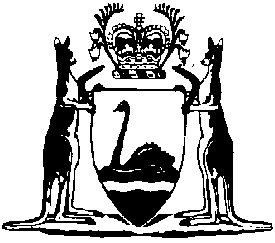 Fair Trading (Prepaid Funerals Code of Practice) Regulations 2020Compare between:[21 Aug 2020, 00-a0-02] and [01 Mar 2021, 00-b0-00]Fair Trading Act 2010Fair Trading (Prepaid Funerals Code of Practice) Regulations 20201.	Citation		These regulations are the Fair Trading (Prepaid Funerals Code of Practice) Regulations 2020.2.	Commencement		These regulations come into operation as follows —	(a)	regulations 1 and 2 — on the day on which these regulations are published in the Gazette;	(b)	the rest of the regulations — on 1 March 2021.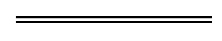 NotesThis is a compilation of the Fair Trading (Prepaid Funerals Code of Practice) Regulations 2020. For provisions that have come into operation see the compilation table. Compilation tableCitationPublishedCommencementFair Trading (Prepaid Funerals Code of Practice) Regulations 2020SL 2020/138 21 Aug 202021 Aug 2020 (seer. 2(a))